BIODATA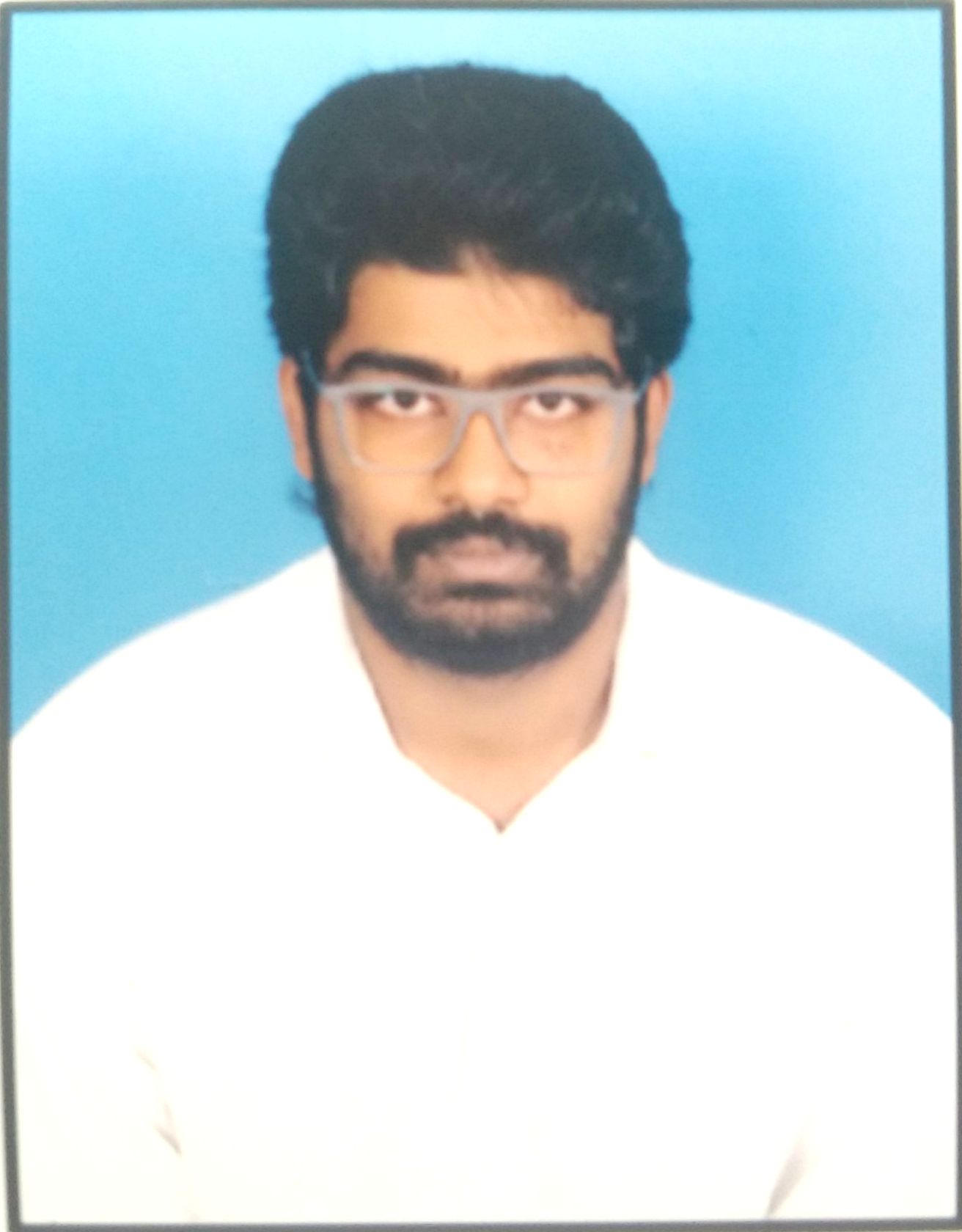 Name: SIVANANDA REDDY YENNAM.Designation: ASST PROFESSOR.Department: Civil EngineeringMail ID: SIVAREDDYS143@GMAIL.COMContact Number: 9949945920Teaching Interests: Concrete Technology and Construction ManagementCo-curricular and Extra-Curricular Activities: ▪ Reading Books▪ Sports▪ Movies4.  Conference / Workshop / Seminar / Guest Lectures attended5.  Academic Contribution and Research & ConsultancyResearch Interests: To Increase Proporties of Coconutshell concrete. Employment History: Worked for NEERU-CHETTU projects under governement of Andhra Pradesh, in IRRIGATION DEPT Kalayanadurg Sub Division , Anantapur (dist),Andhra pradesh.Worked juniour engineer for kaleshwaram Reserviour  project at MEGHA ENGINEERING AND INFRASTRUCTERS LIMITED in Siddipet,Karimnagar,TelemganaWorking as Asst professor in SREE CHAITNAYA COLLEGE OF ENGINEERING, karimnagar. Academic/ Administrative/Social responsibilities: Volunteer for PRAMANA 2K13- Tech festiveParticipated in HARITHON- Green Run held on FEB-17th, 2103 in Hyderbad.Participated National Seminar on the evening of "Concrete day Celebrations" which was conducted by GITAM UNIVERSITY, 2014. ▪ Participated inNational Seminor on "Geothechnics for Irrigation Projects" (Under TEQIP-II) held at JNTU Collage of Engineering on AUG-28, 2014 Motto: I seek challenging opportunities in the company where I can fully use my technical and managerial skills for the success of the organization along with making my own personal and professional growth.Experience (in years): 1Y 4MExperience (in years): 1Y 4MExperience (in years): 1Y 4MTeaching: 3M    Research: 0Teaching: 3M    Research: 0Teaching: 3M    Research: 0Industry: 1Y 1M1.  Educational / Technical qualifications:1.  Educational / Technical qualifications:1.  Educational / Technical qualifications:1.  Educational / Technical qualifications:S.No.Level (UG / PG / Ph.D)Level (UG / PG / Ph.D)Year of passingSpecialization1UNDER GRADUATEUNDER GRADUATE2015CIVILCIVIL2POST GRADUATIONPOST GRADUATION2017C.E.MC.E.M3S.No.Workshop/ConferenceOrganized byDuration & Year1National Seminar on the evening of "Concrete day Celebrations”Gitam University20142National Seminor on "Geothechnics for Irrigation Projects" (Under TEQIP-II)JNTUH20143Intellectual Property RightsSree Chaitnaya College of engineering20184Workshop on outcome based educationSree Chaitnaya College of engineering2018